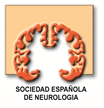 Según el informe “Mapa de Recursos asistenciales neurológicos en España” elaborado por la SENEspaña está lejos de cumplir las recomendaciones europeas sobre el número óptimo de neurólogos por habitanteLa European Federation of Neurological Societies (EFNS) recomienda que, para el conjunto de la práctica neurológica, el número de neurólogos sea 5/100.000 habitantes.Andalucía y Castilla y León son las CC.AA. que cuentan con menos neurólogos por habitante.Navarra es la única CC.AA. que cumple con las recomendaciones europeas. Asturias, Cantabria, Murcia, País Vasco y las Ciudades Autónomas (principalmente Ceuta) se encuentran cerca de cumplir el objetivo.20 de noviembre de 2013.- La Sociedad Española de Neurología (SEN) ha expuesto durante la celebración de su LXV Reunión Anual, los resultados del informe “Mapa de Recursos asistenciales neurológicos en España” en el que, por primera vez, se presentan datos sobre los Servicios de Neurología disponibles en la geografía española, así como el número de neurólogos -de asistencia pública como privada- y su distribución por provincias. El “Mapa de Recursos asistenciales neurológicos en España” señala que España dispone de un total de 1.607 neurólogos en activo de los cuales, 1.390 corresponderían a la asistencia pública y, 217, a neurólogos con dedicación exclusiva al sector privado, lo que supone una ratio de 3,40 neurólogos por cada 100.000 habitantes. “Puesto que la European Federation of Neurological Societies (EFNS) recomienda disponer de 5 neurólogos por cada 100.000 habitantes, la sanidad española necesitaría contar con un mínimo de 800 neurólogos más para dar servicio a los 7,5 millones de ciudadanos padecen algún tipo de enfermedad neurológica, lo que supone el 16% de la población”, explica el Dr. Jerónimo Sancho, Presidente de la SEN.Andalucía (con una ratio de 2,50 neurólogos por 100.000 habitantes) y Castilla y León (2,78) son las Comunidades Autónomas que cuentan con menos neurólogos por habitante y, además, estarían por debajo de la cifra mínima recomendada (al menos 3 neurólogos por cada 100.000 habitantes). Por el contrario, Navarra (6,98) sería la única Comunidad que superaría la cifra de 5 neurólogos por cada 100.000 habitantes (ratio óptimo recomendado por Europa). Respecto al resto de Comunidades Autónomas, el “Mapa de Recursos asistenciales neurológicos en España” indica que Asturias (con 4,53 neurólogos por 100.000 habitantes), Murcia (4,41), la Ciudades Autónomas (4,35), País Vasco (4,35) y Cantabria (4,21) se encuentran cerca de cumplir el objetivo. Por su parte, Canarias (3,87), la Comunidad de Madrid (3,88), Baleares (3,50), La Rioja (3,40), Castilla-La Mancha (3,35), Comunidad Valenciana (3,35) Galicia (3,34), Extremadura (3,34), Cataluña (3,33) y Aragón (3,11), aunque cumplen con los mínimos, aún están lejos de alcanzar un nivel óptimo. “Además, también habría que tener en cuenta que algunas de estas regiones tienen que atender a un importante número de población vecina, como es el caso de Ceuta y Melilla”, explica el Dr. Jerónimo Sancho.Si sólo consideramos la sanidad pública, las tasas más bajas corresponden a Andalucía (2,02 neurólogos/100.000 habitantes); Castilla y León (2,32); Comunidad Valenciana (2,65); Aragón (2,90), Galicia (2,91) y Cataluña (2,93), siendo las más altas las de Navarra (4,65), Murcia (4,34) y País Vasco (4,20).En cuanto a la sanidad privada, y teniendo en cuenta que el informe solo cuantifica el número de neurólogos con dedicación exclusiva al sector privado, las tasas más altas corresponderían a Navarra (2,33 neurólogos/100.000 habitantes) y Asturias (1,2). En cambio, las ratios más bajas la encontramos en La Rioja, Castilla-La Mancha y Murcia, que no superan la cifra de 0,1 neurólogos privados por cada 100.000 habitantes. El “Mapa de Recursos asistenciales neurológicos en España” también ha registrado que existen un total 65 Servicios de Neurología, 60 Secciones de Neurología y 61 Unidades integradas en el Servicio de Medicina Interna. Además señala que, en toda la geografía Española, existen 234 Unidades especializadas -principalmente destinadas a ictus, epilepsia, demencias, trastornos del movimiento, esclerosis múltiple y cefaleas- y 74 Servicios con Unidades acreditadas de docencia MIR, con 126 residentes por año (en total).   “El hecho de que no existiese un registro unificado de especialistas en nuestro país, aunque está previsto que el Ministerio de Sanidad lo inicie el año próximo, no permitía conocer los recursos reales de especialistas neurológicos y su distribución geográfica”, señala el Dr. Jerónimo Sancho, Presidente de la SEN. “Confiamos en que este estudio pueda contribuir a mejorar la planificación de los recursos neurológicos en nuestro país para, en un futuro, corregir las desigualdades entre las distintas provincias y comunidades autónomas de España”.Ratio: Número de neurólogos por cada 100.000 habitantes(*) Neurólogos con dedicación EXCLUSIVA al sector privadoANDALUCÍA Andalucía es la Comunidad Autónoma con menos neurólogos por habitanteAndalucía solo cuenta con 211 neurólogos para una población superior a 8 millones, lo que hace que sea la Comunidad Autónoma con menos neurólogos por habitante: 2,50 por cada 100.000. También es la Comunidad Autónoma con menos neurólogos públicos por habitante.Cabe destacar la escasez de neurólogos en las provincias de Huelva (1,72 por cada 100.000 habitantes) o Córdoba (1,86) - que además son, respectivamente, la segunda y la cuarta provincia españolas con menos neurólogos por habitante-, pero en general en todas las provincias andaluzas. Únicamente Granada (3,35) alcanzaría la cifra mínima recomendada (al menos 3 neurólogos por cada 100.000 habitantes, frente a los 5 que sería considerado óptimo). Ratio: Número de neurólogos por cada 100.000 habitantes(*) Neurólogos con dedicación EXCLUSIVA al sector privadoEn Andalucía existen 8 Servicios de Neurología, 2 Secciones de Neurología y 6 Unidades de Neurología integradas en el Servicio de Medicina Interna.Además dispone de 40 Unidades especializadas, principalmente destinadas a epilepsia (7), demencias (7) y trastornos del movimiento (6); y de 10 Servicios con Unidades acreditadas de docencia MIR, con 18 residentes por año (en total).   ARAGÓN Aragón es la tercera Comunidad Autónoma con menos neurólogos por habitanteAragón cuenta con 42 neurólogos para una población cercana al millón y medio de habitantes, lo que hace que sea la tercera Comunidad Autónoma (por detrás de Andalucía y Castilla y León) con menos neurólogos por habitante: 3,11 por cada 100.000. A destacar la escasez de neurólogos en las provincias de Huesca (2,19 por cada 100.000 habitantes) y Teruel (2,77). Únicamente la provincia de Zaragoza (3,1) alcanzaría la cifra mínima recomendada (al menos 3 neurólogos por cada 100.000 habitantes, frente a los 5 que sería considerado óptimo). Ratio: Número de neurólogos por cada 100.000 habitantes(*) Neurólogos con dedicación EXCLUSIVA al sector privadoEn Aragón existen 2 Servicios de Neurología, 3 Secciones de Neurología y 7 Unidades de Neurología integradas en el Servicio de Medicina Interna.  Además dispone de 6 Unidades especializadas, principalmente destinadas a ictus (3); y de dos Servicios con Unidades acreditadas de docencia MIR, con 4 residentes por año (en total).   ASTURIAS Asturias es la segunda Comunidad Autónoma con más neurólogos por habitante, aunque no cumple las recomendaciones europeasAsturias cuenta con 49 neurólogos para una población ligeramente superior al millón de habitantes, lo que hace que con una ratio de 4,53 neurólogos por cada 100.000 habitantes se encuentre cerca de cumplir con las recomendaciones asistenciales europeas (5 neurólogos por cada 100.000). No obstante, Asturias es, después de Navarra, la Comunidad Autónoma con mayor número de neurólogos por habitante, gracias, en gran parte, a que es la segunda región con más especialistas en Neurología con dedicación exclusiva al sector privado, en relación a sus habitantes, y también por detrás de Navarra. Ratio: Número de neurólogos por cada 100.000 habitantes(*) Neurólogos con dedicación EXCLUSIVA al sector privadoEn Asturias existen 2 Servicios de Neurología, 4 Secciones de Neurología y 2 Unidades de Neurología integradas en el Servicio de Medicina Interna. Además dispone de 3 Unidades especializadas, destinadas a ictus (2) y a trastornos del movimiento (1); y de 2 Servicios con Unidades acreditadas de docencia MIR, con 3 residentes por año (en total).   BALEARESAunque por encima de la media nacional, Baleares está lejos de cumplir las recomendaciones europeas sobre el número óptimo de neurólogos Con 39 neurólogos para una población superior al millón de habitantes, Baleares necesitaría incrementar su número actual, para cumplir con las recomendaciones asistenciales de Europa (5 neurólogos por cada 100.000 habitantes, frente a los 3,5 actuales).Ratio: Número de neurólogos por cada 100.000 habitantes(*) Neurólogos con dedicación EXCLUSIVA al sector privadoEn Baleares existen 2 Servicios de Neurología y 2 Secciones de Neurología.  Posee una Unidad especializada, destinada a ictus; y dos Servicios con Unidades acreditadas de docencia MIR, con 3 residentes por año (en total).   CANARIASAunque por encima de la media nacional, Canarias está lejos de cumplir las recomendaciones europeas sobre el número óptimo de neurólogos Canarias cuenta con un total de 82 neurólogos para dar servicio a una población superior a los dos millones de habitantes, lo cual significa que, con una ratio de 3,88 neurólogos por cada 100.000 habitantes, debería incrementar el número de especialistas en Neurología para cumplir con las recomendaciones asistenciales europeas (5 neurólogos por cada 100.000 habitantes).No obstante, la distribución por provincias es muy desigual. Mientras que Las Palmas, con 5,72 neurólogos por cada 100.000 habitantes cumpliría con los requisitos europeos, Santa Cruz de Tenerife, con una ratio de 2,16, estaría lejos incluso de acercarse al mínimo recomendado (al menos 3 neurólogos por cada 100.000).Ratio: Número de neurólogos por cada 100.000 habitantes(*) Neurólogos con dedicación EXCLUSIVA al sector privadoEn Canarias existen un Servicio de Neurología, 3 Secciones de Neurología y 4 Unidades de Neurología integradas en el Servicio de Medicina Interna. Dispone de 5 Unidades especializadas, principalmente destinadas a ictus (3); y de 4 Servicios con Unidades acreditadas de docencia MIR, con 5 residentes por año (en total).   CANTABRIACantabria es la quinta Comunidad Autónoma con más neurólogos por habitante, aunque no cumple las recomendaciones europeasCon 25 neurólogos para una población superior al medio millón de habitantes, Cantabria necesitaría aumentar ligeramente su número actual, para cumplir con las recomendaciones asistenciales de Europa (5 neurólogos por cada 100.000 habitantes, frente a los 4,21 actuales). No obstante,  es la quinta Comunidad Autónoma con mayor número de neurólogos por habitante.Ratio: Número de neurólogos por cada 100.000 habitantes(*) Neurólogos con dedicación EXCLUSIVA al sector privadoEn Cantabria existen un Servicio de Neurología, una Sección de Neurología y una Unidad de Neurología integrada en el Servicio de Medicina Interna. Dispone de 3 Unidades especializadas, destinadas a ictus, demencias y ataxias; y de un Servicio con Unidad acreditada de docencia MIR, con 2 residentes por año (en total).   CASTILLA Y LEONCastilla y León es la segunda Comunidad Autónoma con menos neurólogos por habitanteCastilla y León cuenta con 72 neurólogos para dar servicio a una población superior a los 2 millones y medio de habitantes, lo que hace que sea la segunda Comunidad Autónoma (por detrás de Andalucía) con menos neurólogos por habitante: 2,78 por cada 100.000. Cabría destacar la escasez de neurólogos en las provincias de Soria (1,05 por cada 100.000 habitantes) y León (2,08). Únicamente las provincias de Segovia (4,26), Palencia (4,08), Salamanca (3,40) y Zamora (3,13) alcanzarían la cifra mínima recomendada (al menos 3 neurólogos por cada 100.000 habitantes, frente a los 5 que sería considerado óptimo). Además, Soria es, de todas las provincias españolas, la que cuenta con menos neurólogos por habitante.Ratio: Número de neurólogos por cada 100.000 habitantes(*) Neurólogos con dedicación EXCLUSIVA al sector privadoEn Castilla y León existen 4 Servicios de Neurología, 5 Secciones de Neurología  y 1 Unidad de Neurología integrada en el Servicio de Medicina Interna. Dispone de 5 Unidades especializadas, destinadas a ictus (4) y a demencias (1); y 5 Servicios con Unidades acreditadas de docencia MIR, con 8 residentes por año (en total).   CASTILLA-LA MANCHACastilla-La Mancha es la segunda Comunidad Autónoma con menos neurólogos con dedicación exclusiva al sector privado por habitanteCon 71 neurólogos para una población superior a los dos millones de habitantes, Castilla-La Mancha necesitaría incrementar su número actual, para cumplir con las recomendaciones asistenciales de Europa (5 neurólogos por cada 100.000 habitantes, frente a los 3,35 actuales). Además es la segunda Comunidad Autónoma con menor número de especialistas en Neurología con dedicación exclusiva al sector privado, en relación a sus habitantes, solo por delante de La Rioja.Toledo (2,95 por 100.000 habitantes) y Cuenca (3,21) son las provincias de Castilla-La Mancha con mayor escasez de neurólogos. Ratio: Número de neurólogos por cada 100.000 habitantes(*) Neurólogos con dedicación EXCLUSIVA al sector privadoEn Castilla-La Mancha existen 4 Servicios de Neurología, 3 Secciones de Neurología y 3 Unidades de Neurología integradas en el Servicio de Medicina Interna. Dispone de una Unidad especializada, destinada a ictus, y de 5 Servicios con Unidades acreditadas de docencia MIR, con 5 residentes por año (en total).   CATALUÑACataluña es la cuarta Comunidad Autónoma con menos neurólogos por habitanteCataluña cuenta con un total de 251 neurólogos para dar servicio a una población superior a los 7 millones y medio de habitantes, lo cual significa que con una ratio de 3,33 neurólogos por cada 100.000 habitantes debería incrementar el número de especialistas en Neurología para cumplir con las recomendaciones asistenciales de Europa (5 neurólogos por cada 100.000 habitantes). Es, además, la cuarta Comunidad Autónoma con menos neurólogos por habitante.Cabría destacar la escasez de neurólogos en las provincias de Tarragona (1,85 por cada 100.000 habitantes, lo que la convierte en la tercera provincia con menos neurólogos por habitante), Girona (2,38) y Lleida (2,71). Únicamente la provincia de Barcelona (3,73) alcanzaría la cifra mínima recomendada (al menos 3 neurólogos por cada 100.000 habitantes, frente a los 5 que sería considerado lo óptimo).Ratio: Número de neurólogos por cada 100.000 habitantes(*) Neurólogos con dedicación EXCLUSIVA al sector privadoEn Cataluña existen 12 Servicios de Neurología, 7 Secciones de Neurología y 12 Unidades de Neurología integradas en el Servicio de Medicina Interna.Dispone de 73 Unidades especializadas, principalmente destinadas a demencias (23), trastornos del movimiento (17), epilepsia (14) e ictus (12); y de 9 Servicios con Unidades acreditadas de docencia MIR, con 20 residentes por año (en total).CEUTA Y MEILLADado el bajo número de neurólogos y la necesidad de atender a la población vecina, las  Ciudades Autónomas de Ceuta y Melilla necesitan incrementar el número de neurólogos para cumplir con las recomendaciones europeas.Valoradas en conjunto, las dos ciudades autónomas españolas, Ceuta y Melilla, contarían con 7 neurólogos para una población superior a los 150.000 habitantes. Por lo tanto, necesitarían aumentar ligeramente su número actual, para cumplir con las recomendaciones asistenciales de Europa (5 neurólogos por cada 100.000 habitantes, frente a los 4,35 actuales). También valoradas en conjunto, serían la cuarta región, por detrás de Navarra, Asturias y Murcia con mayor número de neurólogos por habitante. No obstante, también habría que tener en cuenta que tienen que atender a un importante número de población vecina.Ceuta (con una ratio de 4,85 por cada 100.000 habitantes) se encontraría mucho más cerca de cumplir con las recomendaciones asistenciales europeas que Melilla (con una ratio de 3,82).Ratio: Número de neurólogos por cada 100.000 habitantes(*) Neurólogos con dedicación EXCLUSIVA al sector privadoEn cada una de las Ciudades Autónomas existe una Sección de Neurología, pero no disponen de unidades especializadas ni de Servicios con Unidad acreditada de docencia MIR.   COMUNIDAD VALENCIANALa Comunidad Valenciana es la tercera Comunidad Autónoma con menos neurólogos públicos por habitanteLa Comunidad Valenciana cuenta con un total de 172 neurólogos para dar servicio a una población superior a los 5 millones de habitantes, lo cual significa que con una ratio de 3,35 neurólogos por cada 100.000 habitantes debería incrementar el número de especialistas en Neurología para cumplir con las recomendaciones asistenciales europeas (5 neurólogos por cada 100.000 habitantes).Además es la tercera Comunidad Autónoma con menos neurólogos públicos por habitante, solo por delante de Andalucía y Castilla y León.Ratio: Número de neurólogos por cada 100.000 habitantes(*) Neurólogos con dedicación EXCLUSIVA al sector privadoAunque no existe una gran diferencia entre las provincias, Castellón (con una ratio de 3,14 neurólogos por cada 100.000 habitantes) sería, de las tres, la que dispone de menos neurólogos por habitante. En la Comunidad Valenciana existen 6 Servicios de Neurología, 10 Secciones de Neurología y 11 Unidades de Neurología integradas en el Servicio de Medicina Interna. Dispone de 21 Unidades especializadas, principalmente destinadas a ictus (6), demencias (4) y esclerosis múltiple (2); y de 7 Servicios con Unidades acreditadas de docencia MIR, con 8 residentes por año (en total).   EXTREMADURAExtremadura es la quinta Comunidad Autónoma con menos neurólogos por habitanteExtremadura cuenta con un total de 37 neurólogos para dar servicio a una población superior al millón de habitantes, lo cual significa que con una ratio de 3,34 neurólogos por cada 100.000 habitantes debería incrementar el número de especialistas en Neurología para cumplir con las recomendaciones asistenciales de Europa (5 neurólogos por cada 100.000 habitantes). Además, es la quinta Comunidad Autónoma con menor número de neurólogos por habitante, solo por delante de Andalucía, Castilla y León, Aragón y Cataluña e igualada con Galicia.No obstante existe una gran diferencia entre las dos provincias. Mientras que Badajoz (con 2,3 neurólogos por cada 100.000 habitantes) no alcanzaría la cifra mínima recomendada (al menos 3 neurólogos por cada 100.000 habitantes), Cáceres (con una ratio de 5,07) si cumpliría con lo considerado óptimo.Ratio: Número de neurólogos por cada 100.000 habitantes(*) Neurólogos con dedicación EXCLUSIVA al sector privadoEn Extremadura existen 3 Secciones de Neurología y 3 Unidades de Neurología integradas en el Servicio de Medicina Interna. Dispone de dos Unidades especializadas, destinadas a ictus, y de dos Servicios con Unidades acreditadas de docencia MIR, con 2 residentes por año (en total).   GALICIAGalicia es la quinta Comunidad Autónoma con menos neurólogos por habitanteGalicia cuenta con un total de 93 neurólogos para dar servicio a una población cercana a los 3 millones de habitantes, lo cual significa que con una ratio de 3,34 neurólogos por cada 100.000 habitantes debería incrementar el número de especialistas en Neurología para cumplir con las recomendaciones asistenciales de Europa (5 neurólogos por cada 100.000 habitantes). Además, es la quinta Comunidad Autónoma con menos neurólogos por habitante, solo por delante de Andalucía, Castilla y León, Aragón y Cataluña e igualada con Extremadura.No obstante, existen diferencias entre las provincias. Mientras que Orense (con 2,72 neurólogos por cada 100.000 habitantes) no alcanzaría la cifra mínima recomendada (al menos 3 neurólogos por cada 100.000 habitantes), La Coruña (con una ratio de 3,76) elevaría la media de la Comunidad.Ratio: Número de neurólogos por cada 100.000 habitantes(*) Neurólogos con dedicación EXCLUSIVA al sector privadoEn Galicia existen 4 Servicios de Neurología, 3 Secciones de Neurología y 3 Unidades de Neurología integradas en el Servicio de Medicina Interna. Dispone de 3 Unidades especializadas destinadas a ictus, epilepsia y trastornos del movimiento, todas ellas en La Coruña; y de 5 Servicios con Unidades acreditadas de docencia MIR, con 7 residentes por año (en total).   LA RIOJALa Rioja es la Comunidad Autónoma con menos neurólogos con dedicación exclusiva al sector privado por habitanteCon 11 neurólogos para una población superior a los 300.000 habitantes, La Rioja necesitaría aumentar su número actual, para cumplir con las recomendaciones asistenciales de Europa (5 neurólogos por cada 100.000 habitantes, frente a los 3,40 actuales). Es, además, la Comunidad Autónoma con menos especialistas en Neurología con dedicación exclusiva al sector privado, en relación a sus habitantes.Ratio: Número de neurólogos por cada 100.000 habitantes(*) Neurólogos con dedicación EXCLUSIVA al sector privadoEn La Rioja existe un Servicio de Neurología y una Sección de Neurología. No dispone de ninguna Unidad especializada, aunque está previsto que el año que viene se inaugure una Unidad de Ictus. Dispone de un Servicio con Unidad acreditada de docencia MIR, con 1 residente por año.   COMUNIDAD DE MADRIDAunque por encima de la media nacional, Madrid está lejos de cumplir las recomendaciones europeas sobre el número óptimo de neurólogosCon 240 neurólogos para una población superior cercana a los 6 millones y medio de habitantes, la Comunidad de Madrid necesitaría aumentar su número actual, para cumplir con las recomendaciones asistenciales de Europa (5 neurólogos por cada 100.000 habitantes, frente a los 3,70 actuales).Ratio: Número de neurólogos por cada 100.000 habitantes(*) Neurólogos con dedicación EXCLUSIVA al sector privadoEn la Comunidad de Madrid existen 8 Servicios de Neurología, 6 Secciones de Neurología y 8 Unidades de Neurología integradas en el Servicio de Medicina Interna. Posee 56 Unidades especializadas destinadas principalmente a trastornos del movimiento (9), esclerosis múltiple (9), epilepsia (8) e ictus (7); así como 10 Servicios con Unidades acreditadas de docencia MIR, con 27 residentes por año (en total).   NAVARRANavarra es la Comunidad Autónoma con más neurólogos por habitante y la única que cumple las recomendaciones europeasLa Comunidad Foral de Navarra (con 45 neurólogos y una ratio de 6,98 neurólogos por cada 100.000 habitantes) es la única Comunidad de todo el país que superaría, según las recomendaciones asistenciales europeas, la cifra de 5 neurólogos por cada 100.000. Además de ser la región que cuenta con más neurólogos por habitante en la sanidad pública (4,65 por cada 100.000 habitantes), lo es también en la sanidad privada con una ratio de 2,33/100.000.Ratio: Número de neurólogos por cada 100.000 habitantes(*) Neurólogos con dedicación EXCLUSIVA al sector privadoEn Navarra existen 2 Servicios de Neurología, 5 Unidades especializadas -destinadas a demencias (2),  ictus (2) y epilepsia- y 2 Servicios con Unidades acreditadas de docencia MIR, con 3 residentes por año (en total).   PAIS VASCOEuskadi es la tercera Comunidad Autónoma con más neurólogos públicos por habitanteEl País Vasco cuenta con 95 neurólogos para una población ligeramente superior a los 2 millones de habitantes, lo que hace que con una ratio de 4,35 neurólogos por cada 100.000 habitantes se encuentre cerca de cumplir con las recomendaciones asistenciales de Europa (5 neurólogos por cada 100.000 habitantes). Euskadi es, después de Navarra, Asturias y Murcia, la región con más neurólogos por habitante, gracias, en gran parte, a que es la tercera Comunidad con más especialistas de Neurología en la sanidad pública (4,12 por cada 100.000 habitantes), situándose sólo por detrás de Navarra y Murcia. Vizcaya, con una ratio de 4,93 neurólogos por cada 100.000 habitantes, sería, de las tres provincias vascas, la que contaría con más neurólogos por habitante. Ratio: Número de neurólogos por cada 100.000 habitantes(*) Neurólogos con dedicación EXCLUSIVA al sector privadoEn Euskadi existen 3 Servicios de Neurología, 2 Secciones de Neurología y 8 Unidades especializadas, destinadas principalmente a ictus (5). Dispone de 4 Servicios con Unidades acreditadas de docencia MIR, con 6 residentes por año (en total).   MURCIAMurcia es la segunda Comunidad Autónoma con más neurólogos públicos por habitanteLa Región de Murcia cuenta con 65 neurólogos para una población cercana al millón y medio de habitantes, lo que hace que con una ratio de 4,41 neurólogos por cada 100.000 habitantes se encuentre cerca de cumplir con las recomendaciones asistenciales de Europa (5 neurólogos por cada 100.000). La Región de Murcia es, después de Navarra y Asturias, la Comunidad Autónoma con mayor número de neurólogos por habitante, gracias, en gran parte, a que es la segunda Comunidad con más especialistas de Neurología en la sanidad pública (4,34 por cada 100.000 habitantes) situándose sólo por detrás de Navarra. Ratio: Número de neurólogos por cada 100.000 habitantes(*) Neurólogos con dedicación EXCLUSIVA al sector privadoEn Murcia existen 3 Servicios de Neurología, 5 Secciones de Neurología y 2 Unidades especializadas destinada a ictus. Cuenta con 3 Servicios con Unidades acreditadas de docencia MIR, con 4 residentes por año (en total).   Sobre el estudioPara la elaboración de este trabajo han colaborado más de 80 neurólogos. Las plazas con dedicación parcial se han incluido como un neurólogo completo, dada la dificultad de considerar cada situación particular. Los neurólogos que compatibilizan la asistencia pública con la privada se han incluido únicamente como neurólogos públicos. Los neurólogos que ejercen en hospitales con gestión privada o concertados se han incluido como neurólogos privados. Se utilizó como punto de corte para la obtención de los datos el día 30 de Abril de 2013. Los datos poblacionales se han obtenido según el censo del INE de 1 de Enero de 2012 y los datos de camas hospitalarias del Catálogo Nacional de Hospitales de 2012 editado por el Ministerio de Sanidad y Consumo.Ana Pérez MenéndezSociedad Española de NeurologíaDepartamento de PrensaEmail:    prensa@sen.org.esTlf:   +34 91 314 84 53 (ext. 6)Mov: +34 647953790Fax: +34 91 314 84 54PROVINCIARATIO PúblicaRATIOPrivada *RATIOTotalAndalucía2,020,492,50Aragón2,900,223,11Asturias3,511,024,53Baleares3,140,363,50Canarias3,590,283,88Cantabria3,710,514,21Castilla y León2,320,462,78Castilla-La Mancha3,300,053,35Cataluña2,930,403,33Extremadura3,070,273,34Galicia2,910,433,34La Rioja3,4003,40Madrid3,190,513,70Navarra4,652,336,98País Vasco4,200,234,35Murcia4,340,074,41Com. Valenciana2,650,703,35Ciudades Autónomas3,730,624,35TOTAL2,940,463,40PROVINCIARATIO PÚBLICARATIO PRIVADA *RATIO TOTALALMERÍA1.990.142.13CÁDIZ2.010.482.49CÖRDOBA1.490.371.86GRANADA2.700.653.35HUELVA1.530.191.72JAËN1.940.452.39MÁLAGA1.850.622.46SEVILLA2.230.572.80TOTAL2.020.492.50PROVINCIARATIO PÚBLICARATIO PRIVADA *RATIO TOTALHUESCA2,1902,19TERUEL2,7702,77ZARAGOZA3,080,313,39TOTAL2,900,223,11RATIO PÚBLICARATIO PRIVADA *RATIO TOTALASTURIAS3,511,024,53RATIO PÚBLICARATIO PRIVADA *RATIO TOTALBALEARES3,140,363,50PROVINCIARATIO PÚBLICARATIO PRIVADA *RATIO TOTALLAS PALMAS5,320,395,72TENERIFE1,900,182,16TOTAL3,590,283,88RATIO PÚBLICARATIO PRIVADA *RATIO TOTALCANTABRIA3,710,514,21PROVINCIARATIO PÚBLICARATIO PRIVADA *RATIO TOTALÁVILA2,320,582,90BURGOS2,130,272,40LEÓN1,700,382,08PALENCIA2,911,174,08SALAMANCA2,830,573,40SEGOVIA3,650,614,26SORIA1,0501,05VALLADOLID2,060,562,62ZAMORA3,1303,13TOTAL2,320,462,78PROVINCIARATIO PÚBLICARATIO PRIVADA *RATIO TOTALALBACETE3,470,243,72CIUDAD REAL3,5803,58CUENCA3,2103,21GUADALAJARA3,4703,47TOLEDO2,9502,95TOTAL3,300,053,35PROVINCIARATIO PÚBLICARATIO PRIVADA *RATIO TOTALBARCELONA3,260,463,73GIRONA2,110,262,38LLEIDA2,490,222,71TARRAGONA1,730,111,85TOTAL2,930,403,33RATIO PÚBLICARATIO PRIVADA *RATIO TOTALCEUTA3,641,214,85MELILLA3,8203,82TOTAL3,730,624,35PROVINCIARATIO PÚBLICARATIO PRIVADA *RATIO TOTALALICANTE2.211,233,45CASTELLÓN2,980,173,14VALENCIA2,910,433,33TOTAL2,650,703,35PROVINCIARATIO PÚBLICARATIO PRIVADA *RATIO TOTALCÁCERES4,830,245,07BADAJOZ2,010,282,3TOTAL3,070,273,34PROVINCIARATIO PÚBLICARATIO PRIVADA *RATIO TOTALLA CORUÑA3,320,433,76LUGO2,860,283,15OURENSE2,7202,72PONTEVEDRA2,50,623,13TOTAL2,910,433,34RATIO PÚBLICARATIO PÚBLICARATIO PRIVADA *RATIO TOTALLA RIOJALA RIOJA3,4003,40RATIO PÚBLICARATIO PRIVADA *RATIO TOTALMADRID3,190,513,70RATIO PÚBLICARATIO PRIVADA *RATIO TOTALNAVARRA4,652,336,98PROVINCIARATIO PÚBLICARATIO PRIVADA *RATIO TOTALÁLAVA3,7603,76GUIPUZCOA3,380,283,66VIZCAYA4,670,264,93TOTAL4,120,234,35PROVINCIARATIO PÚBLICARATIO PRIVADA *RATIO TOTALMURCIA4,340,074,41